GUÍA Nº 5AUTOEVALUACIÓN ARTES VISUALESSéptimos básicosITEM I.- Lee atentamente las preguntas y marca la alternativa correcta (2 puntos c/u)Según lo aprendido se denomina “Diversidad Cultural” a:  Todo lo nuevo que trae una persona a un país  Una situación en donde distintas expresiones culturales propias de herencias y tradiciones    distintas pueden convivir armónicamentec-  Las cosas diferentes a lo que yo conozco ¿Cómo se manifiesta la Diversidad Cultural?Por la diversidad del lenguaje, de las creencias religiosas, de las prácticas del manejo de la tierra, en el arte, en la música. En la forma que la gente se manifiesta con todos los demás  En las comidas y la música solamenteSi todos hablamos diferentes idiomas podemos:Aprender palabras graciosas que no entendemosHablar con gente otros paísesc-  Ampliar el vocabulario y conocimiento, además de fortalecer la interculturalidad.En la actualidad esta diversidad existe:Independiente de la globalizaciónIntegrada como consecuencia de la globalización Integrada a las costumbresUn problema de la diversidad cultural podria ser:La multiculturalidadLa discriminaciónLa mala disposición a aprender otras cosas¿Qué es Cultura?Es el arte de hablar en otro idiomaEs toda la comida de diferentes países que comemosEs todo lo que hacemos, es decir, como actuamos, nos movemos, pensamos, etc.Como ejemplos de diversidad tenemos:La comida, la música, los idiomas y el cine entre otros.La ropa, la música y los idiomas Las peliculas y sus actores ¿Por qué el cine es una de las expresiones artísticas más ricas en cuanto a diversidad?Por las distintas locaciones que muestran Tanto por el tema de la película como por sus intérpretesPorque existen muchos actores diferentes Se dice que la música es parte de la identidad cultural porque:Se relatan historias que pasan de generación en generación Se cuentan historias de mis familiares Las canciones las escriben solo personas de mi familia La multiplicidad e interacción de las culturas forman:Un acuerdo de diversidad culturalUna unión del patrimonio Parte del patrimonio común de la humanidad.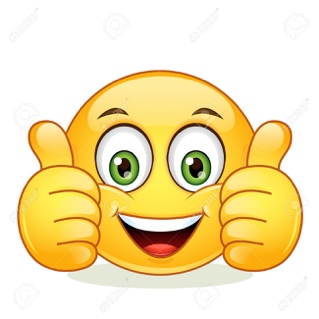 Éxito!Nombre:Curso:7 B Fecha07 de JunioPuntaje EvaluaciónPuntaje Evaluación20Puntaje de corte (60%):Puntaje de corte (60%):101010Puntaje obtenido:Puntaje obtenido:INSTRUCCIONES:-Lee atentamente los enunciados-Piensa bien antes de responder-Esta autoevaluación NO lleva calificación, solo es para ver cuanto has aprendido.-Fecha de entrega: Viernes 05 de Junio-Forma de entrega: Tienes dos alternativas para hacerlo: 1- Enviar este archivo con las alternativas marcadas o destacadas en otro color o 2- Escribir en tu cuaderno o croquera el número de pregunta junto a la alternativa que elegiste y luego sacar una fotografía a la hoja, cualquiera de las dos alternativas que elijas debes enviarla al siguiente correo: karen.meneses@elar.cl  -Confia en tiObjetivos y/o habilidades a evaluar: - Comprende conceptos básicos sobre Diversidad Cultural 